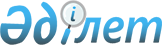 О внесении изменений в Указ Президента Республики Казахстан от 2 апреля 2010 года № 962 "О Концепции формирования и использования средств Национального фонда Республики Казахстан" и выделении целевого трансферта из Национального фонда Республики КазахстанУказ Президента Республики Казахстан от 21 июня 2013 года № 586Подлежит опубликованию в Собрании

актов Президента и Правительства

Республики Казахстан           ПОСТАНОВЛЯЮ:



      1. Утратил силу Указом Президента РК от 08.12.2016 № 385 .

      2. Выделить целевой трансферт из Национального фонда Республики Казахстан в размере 25,5 млрд. тенге, передаваемый в республиканский бюджет на 2013 год для строительства автомобильных дорог Астана-Алматы, Астана-Павлодар. 



      3. Настоящий Указ вводится в действие со дня введения в действие Закона Республики Казахстан «О внесении изменений и дополнений в некоторые законодательные акты Республики Казахстан по вопросам разграничения полномочий между органами государственного управления».      Президент

      Республики Казахстан                      Н. Назарбаев
					© 2012. РГП на ПХВ «Институт законодательства и правовой информации Республики Казахстан» Министерства юстиции Республики Казахстан
				